О внесении изменений в постановление администрации г. Канска от 24.10.2013 № 1509В соответствии с Трудовым кодексом Российской Федерации, Федеральным законом от 06.10.2003 № 131-ФЗ «Об общих принципах организации местного самоуправления в Российской Федерации», Решением Канского городского Совета депутатов от 25.09.2013 № 52-274 «О Положении о системах оплаты труда работников муниципальных учреждений города Канска», руководствуясь статьями 30, 35 Устава города Канска, ПОСТАНОВЛЯЮ:Внести в Примерное положение об оплате труда работников муниципальных учреждений, утвержденное постановлением администрации г.Канска от 24.10.2013 № 1509 следующие изменения:В пункте 1.2 раздела 1 слова «профессиональной подготовке и» исключить;В разделе 2:в пункте 2.1 слова «профессиональной подготовке и» исключить;в пункте 2.3 таблицу изложить в следующей редакции:«»;в пункте 2.4 таблицу изложить в следующей редакции:«»;дополнить пунктами 2.4.1 и 2.4.2 следующего содержания:«2.4.1. Минимальные размеры окладов (должностных окладов), ставок заработной платы работников учреждений увеличиваются при условии наличия квалификационной категории:водителям легковых автомобилей и автобусов с учетом классности в следующих размерах:первый класс – на 25 %;второй класс – на 10 %.2.4.2. Выплаты компенсационного характера и персональные стимулирующие выплаты устанавливаются от оклада (должностного оклада), ставки заработной платы без учета его увеличения, предусмотренного п. 2.4.1 настоящего Положения.»;В разделе 4:в абзаце четвертом пункта 4.2 слова «квалификационной категории,» исключить;пункт 4.5.2 исключить;пункт 4.5.3 считать пунктом 4.5.2.Приложение к Примерному положению об оплате труда работников муниципальных учреждений изложить в новой редакции согласно приложению к настоящему постановлению.Консультанту главы города по связям с общественностью отдела организационной работы, делопроизводства, кадров и муниципальной службы администрации г. Канска (Н.И. Никонова) опубликовать настоящее постановление в газете «Официальный Канск» и разместить на официальном сайте муниципального образования город Канск в сети Интернет.Контроль за исполнением настоящего постановления возложить на заместителя главы города по экономике и финансам Н.В. Кадач.Постановление вступает в силу со дня его официального опубликования и применяется к правоотношениям, возникшим с 1 октября 2014 года.Глава города Канска                                                                                     Н.Н. КачанПриложениек постановлениюадминистрации г. Канскаот 29.09.2014 № 1592Приложениек Примерному положениюоб оплате труда работников муниципальных учрежденийПоказатели (критерии) оценки результативности и качества труда для определения размеров выплат за важность выполняемой работы, степень самостоятельности и ответственности при выполнении поставленных задач, за качество выполняемых работЗаместитель начальника отдела экономического развития и муниципального заказа администрации г. Канска                                            Е.В. Фельк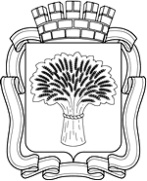 Российская ФедерацияАдминистрация города Канска
Красноярского краяПОСТАНОВЛЕНИЕРоссийская ФедерацияАдминистрация города Канска
Красноярского краяПОСТАНОВЛЕНИЕРоссийская ФедерацияАдминистрация города Канска
Красноярского краяПОСТАНОВЛЕНИЕРоссийская ФедерацияАдминистрация города Канска
Красноярского краяПОСТАНОВЛЕНИЕ29.09.2014 г.№1592№ п/пПрофессиональная квалификационная группа, квалификационный уровень, должность, профессияМинимальный размер оклада (должностного оклада), ставки заработной платы, руб.Профессиональные квалификационные группы общеотраслевых должностей руководителей, специалистов и служащих1ПКГ «Общеотраслевые должности служащих первого уровня»1.11 квалификационный уровень25971.22 квалификационный уровень27392ПКГ «Общеотраслевые должности служащих второго уровня»2.11 квалификационный уровень28822.22 квалификационный уровень31672.33 квалификационный уровень34802.44 квалификационный уровень43922.55 квалификационный уровень49613ПКГ «Общеотраслевые должности служащих третьего уровня»3.11 квалификационный уровень31673.22 квалификационный уровень34803.33 квалификационный уровень38203.44 квалификационный уровень45923.55 квалификационный уровень53614ПКГ «Общеотраслевые должности служащих четвертого уровня»4.11 квалификационный уровень57624.22 квалификационный уровень66754.33 квалификационный уровень7188№ п/пПрофессиональная квалификационная группа, квалификационный уровень, должность, профессияМинимальный размер оклада (должностного оклада), ставки заработной платы, руб.Профессиональные квалификационные группы общеотраслевых профессий рабочих1ПКГ «Общеотраслевые профессии рабочих первого уровня»1.11 квалификационный уровень22311.22 квалификационный уровень23382ПКГ «Общеотраслевые профессии рабочих второго уровня»2.11 квалификационный уровень25972.22 квалификационный уровень31672.33 квалификационный уровень34802.44 квалификационный уровень4193Категория работниковПоказателиКритерий оценки показателяПредельный размер выплат к окладу (должностному окладу), ставке заработной платы, %Начальник отдела, заведующий хозяйствомВыплата за важность выполняемой работы, степень самостоятельности и ответственности при выполнении поставленных задачВыплата за важность выполняемой работы, степень самостоятельности и ответственности при выполнении поставленных задачВыплата за важность выполняемой работы, степень самостоятельности и ответственности при выполнении поставленных задачНачальник отдела, заведующий хозяйствомПрофессиональный уровень исполнения должностных обязанностейУмение самостоятельно принимать решение 5Начальник отдела, заведующий хозяйствомПрофессиональный уровень исполнения должностных обязанностейОтветственное отношение к функциональным обязанностям10Начальник отдела, заведующий хозяйствомПрофессиональный уровень исполнения должностных обязанностейУчастие в организации и проведении особо важных или срочных работ, мероприятий различного уровня5Начальник отдела, заведующий хозяйствомВыплата за качество выполняемых работВыплата за качество выполняемых работВыплата за качество выполняемых работНачальник отдела, заведующий хозяйствомОперативность и качество выполнения работ в части возложенных функциональных обязанностейОтсутствие замечаний за отчетный период35Начальник отдела, заведующий хозяйствомОперативность и качество выполнения работ в части возложенных функциональных обязанностейНаличие единичных замечаний по итогам работы за отчетный период25Водитель автомобиляВыплата за важность выполняемой работы, степень самостоятельности и ответственности при выполнении поставленных задачВыплата за важность выполняемой работы, степень самостоятельности и ответственности при выполнении поставленных задачВыплата за важность выполняемой работы, степень самостоятельности и ответственности при выполнении поставленных задачВодитель автомобиляПрофессиональный уровень исполнения должностных обязанностейОтветственное отношение к функциональным обязанностям50Водитель автомобиляПрофессиональный уровень исполнения должностных обязанностейУчастие в организации и проведении особо важных или срочных работ, мероприятий различного уровня3Водитель автомобиляВыплата за качество выполняемых работВыплата за качество выполняемых работВыплата за качество выполняемых работВодитель автомобиляОперативность и качество выполнения работ в части возложенных функциональных обязанностейОбеспечение безаварийной эксплуатации транспортного средства по итогам работы за отчетный период70Водитель автомобиляОперативность и качество выполнения работ в части возложенных функциональных обязанностейВ  случае нарушения правил дорожного движения45Водитель автомобиляОперативность и качество выполнения работ в части возложенных функциональных обязанностейВ случае ДТП по вине работника0Сторож (вахтер)Выплата за важность выполняемой работы, степень самостоятельности и ответственности при выполнении поставленных задачВыплата за важность выполняемой работы, степень самостоятельности и ответственности при выполнении поставленных задачВыплата за важность выполняемой работы, степень самостоятельности и ответственности при выполнении поставленных задачСторож (вахтер)Профессиональный уровень исполнения должностных обязанностейОтветственное отношение к функциональным обязанностям4Сторож (вахтер)Профессиональный уровень исполнения должностных обязанностейУчастие в организации и проведении особо важных или срочных работ, мероприятий различного уровня2Сторож (вахтер)Выплата за качество выполняемых работВыплата за качество выполняемых работВыплата за качество выполняемых работСторож (вахтер)Оперативность и качество выполнения работ в части возложенных функциональных обязанностейОтсутствие замечаний, жалоб15Сторож (вахтер)Оперативность и качество выполнения работ в части возложенных функциональных обязанностейНаличие единичных замечаний по итогам работы за отчетный период10Уборщик (производственных, служебных помещений, территории)Выплата за важность выполняемой работы, степень самостоятельности и ответственности при выполнении поставленных задачВыплата за важность выполняемой работы, степень самостоятельности и ответственности при выполнении поставленных задачВыплата за важность выполняемой работы, степень самостоятельности и ответственности при выполнении поставленных задачУборщик (производственных, служебных помещений, территории)Профессиональный уровень исполнения должностных обязанностейОтветственное отношение к функциональным обязанностям10Уборщик (производственных, служебных помещений, территории)Профессиональный уровень исполнения должностных обязанностейУчастие в организации и проведении особо важных или срочных работ, мероприятий различного уровня4Уборщик (производственных, служебных помещений, территории)Выплата за качество выполняемых работВыплата за качество выполняемых работВыплата за качество выполняемых работУборщик (производственных, служебных помещений, территории)Оперативность и качество выполнения работ в части возложенных функциональных обязанностейОтсутствие замечаний, жалоб30Уборщик (производственных, служебных помещений, территории)Оперативность и качество выполнения работ в части возложенных функциональных обязанностейНаличие единичных замечаний по итогам работы за отчетный период20Электромонтер по ремонту и обслуживанию электрооборудования, плотник, слесарь-сантехник, рабочий по комплексному обслуживанию и ремонту здания, рабочий зеленого хозяйстваВыплата за важность выполняемой работы, степень самостоятельности и ответственности при выполнении поставленных задачВыплата за важность выполняемой работы, степень самостоятельности и ответственности при выполнении поставленных задачВыплата за важность выполняемой работы, степень самостоятельности и ответственности при выполнении поставленных задачЭлектромонтер по ремонту и обслуживанию электрооборудования, плотник, слесарь-сантехник, рабочий по комплексному обслуживанию и ремонту здания, рабочий зеленого хозяйстваПрофессиональный уровень исполнения должностных обязанностейОтветственное отношение к функциональным обязанностям4Электромонтер по ремонту и обслуживанию электрооборудования, плотник, слесарь-сантехник, рабочий по комплексному обслуживанию и ремонту здания, рабочий зеленого хозяйстваПрофессиональный уровень исполнения должностных обязанностейУчастие в организации и проведении особо важных или срочных работ, мероприятий различного уровня2Электромонтер по ремонту и обслуживанию электрооборудования, плотник, слесарь-сантехник, рабочий по комплексному обслуживанию и ремонту здания, рабочий зеленого хозяйстваВыплата за качество выполняемых работВыплата за качество выполняемых работВыплата за качество выполняемых работЭлектромонтер по ремонту и обслуживанию электрооборудования, плотник, слесарь-сантехник, рабочий по комплексному обслуживанию и ремонту здания, рабочий зеленого хозяйстваОперативность и качество выполнения работ в части возложенных функциональных обязанностейОтсутствие замечаний, жалоб15Электромонтер по ремонту и обслуживанию электрооборудования, плотник, слесарь-сантехник, рабочий по комплексному обслуживанию и ремонту здания, рабочий зеленого хозяйстваОперативность и качество выполнения работ в части возложенных функциональных обязанностейНаличие единичных замечаний по итогам работы за отчетный период10